Michigan Gaming Control BoardLocation: Cadillac Place, 3062 W. Grand Blvd., L-700 – DetroitTime: 11:00 a.m. For Immediate Release:Detroit casinos report $116.9 million monthly aggregate revenue in JulyDetroit, Aug. 10, 2021 - The three Detroit casinos reported $116.9 million in monthly aggregate revenue for July. Table games and slots generated $115.7 million in revenue while retail sports betting generated $1.2 million.  July revenue was 9.3% higher than June results. The three Detroit casinos were closed during July 2020 due to COVID-19 restrictions. In July 2019, the casinos reported $119 million in monthly aggregate revenue.During July, MGM Grand Detroit recorded $53.8 million in revenue. MotorCity's July revenue was $38.5 million. Greektown reported $23.4 million in July revenue.The July market shares were:MGM, 46%MotorCity, 34%Greektown, 20%The three Detroit casinos paid $9.4 million in gaming taxes to the State of Michigan during July.The three Detroit casinos reported submitting $13.8 million in wagering taxes and development agreement payments to the City of Detroit during July.Retail Sports Betting Revenue and TaxesThe casinos reported total gross sports betting receipts of $1,211,857, and total handle was $18,272,783.Retail sports betting qualified adjusted gross receipts for July 31 were $1,211,832. Results by casino were:   MGM, $136,948MotorCity, $637,681Greektown, $437,203The three Detroit casinos paid $45,807 in state taxes on retail sports betting during July.  The three Detroit casinos also reported submitting $55,987 in retail sports betting taxes to the City of Detroit.Fantasy ContestsFor the month of June, fantasy contest operators reported total adjusted revenues of $1,312,438 and paid taxes of $110,245.Fantasy contest operators reported aggregate fantasy contest adjusted revenues of $8.3 million and paid $697,183 year-to-date through June 30."The Michigan Gaming Control Board shall ensure the conduct of fair and honest gaming to protect the interests of the citizens of the State of Michigan."####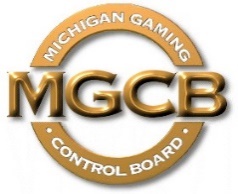 PRESS RELEASEFOR IMMEDIATE RELEASE: 
August 10, 2021Contact:
Mary Kay Bean Beanm1@michigan.govwww.michigan.gov/mgcb